展鸿2024年浙江省高校选调生全真模考卷（十二）                         《综合能力测试》参考答案及解析第一部分  行政职业能力测验1.【答案】D。解析：设舞蹈比赛中男、女生获奖人数分别为3x、4x，则歌唱比赛中男、女生获奖人数分别为8x、4x+1。根据题意有（3x+8x）:（4x+4x+1）=4:3，解得x=4。因此获奖人数为3x+4x+8x+4x+1=77人。故本题选D。2.【答案】D。解析：本题考查基础应用。第一步：审阅题干。根据题干所给数据，可设特殊值进行求解。第二步：设三月的营业额为9，则四月的营业额为9×=12，5月的营业额为12×=16，因此三月的营业额比五月的营业额少=。故本题选D。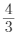 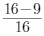 3.【答案】B。解析：本题考查基础经济问题。设每件商品的利润是x元，根据题意有x×（50-2x）=200，解得x=5或20（舍去）。因此售价为15+5=20元。故本题选B。4.【答案】C。解析：要使这六人等候所用时间的总和最少，则要优先选择等待时间短的，因此最少要用8×6+13×5+14×4+20×3+24×2+30=307分钟。故本题选C。5.【答案】B。解析：本题考查约数。第一步：审阅题干。通过质因数分解法将2004分解进行求解。第二步：将2004进行质因数分解，即2004=2×2×3×167，则三个自然数分别为1、12、167。因此这三个数之和为1+12+167=180。故本题选B。6.【答案】D。解析：本题考查基础最值问题。第一步：审阅题干。题干涉及两种签字笔每周用量以及3周后的比例关系，要求原有签字笔的最少支数，可知为基础最值问题。可根据倍数关系分析，并确定最小值。第二步：3周共用掉签字笔3×（6+3）=27支，剩下的红色签字笔的数量是黑色签字笔的2倍，那么，黑色签字笔至少还剩1支，则红色签字笔至少剩2支。则办公室原有签字笔至少为27+2+1=30支。故本题选D。7.【答案】D。解析：根据题意可知，共有男生7人，女生11人。由于小李夫妇、小王和小张的住宿情况已经确定，则此时还剩下4名男生和10名女生未安排。小文和小希不一起住，且小文与其他女生住在一起的概率相同，则小文和小元住一起的概率为。故本题选D。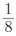 8.【答案】D。解析：本题考查基础概率问题。第一步：审阅题干。题干所求概率即3名或3名以上是特种兵的情况数与随机抽出5人的情况数之商。第二步：从10人中随机抽出5人共有=252种情况，其中3名或3名以上是特种兵的情况有++=186种。因此题干所求概率为=。故本题选D。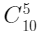 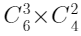 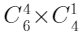 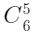 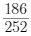 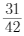 9.【答案】B。解析：本题考查基础行程问题。第一步：审阅题干。设步行速度为1，则骑车速度为4，公交速度为8。第二步：设甲地到乙地距离为x，根据题意可列方程+=90，解得x=80，则该人骑车从甲地到乙地需要=20分钟。故本题选B。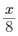 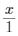 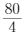 10.【答案】D。解析：本题考查比赛问题。第一步：审阅题干。本题出现“单循环赛、淘汰赛、场次”，可知为比赛问题。第二步：第一阶段：单循环赛，所以每组需要进行=30；第二阶段：单场淘汰阶段共有8队，需要淘汰7队，每淘汰1队需要进行1场比赛，共进行7场比赛。两个阶段共37场比赛。亚军第一阶段需要和组内其他5个队进行比赛共5场；第二阶段是淘汰赛，8支队伍，第一轮淘汰4支，第二轮淘汰2支，第三轮淘汰1支，每轮比赛亚军参加一场，共3场。所以亚军总共需要参加5+3=8场比赛。因此亚军参加总场次的比重为＞20%。故本题选D。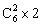 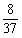 11.【答案】B。解析：本题考查立体几何问题。第一步：审阅题干。两个相似的几何体的相应面积比等于相似比的平方，体积比等于相似比的立方。第二步：前后圆锥体露出水面的体积之比为64:（61+64）=64:125，则前后圆锥体露出水面的高度之比为4:5，即后来圆锥体露出水面的高度为×3=3.75米。则减少的水深为3.75-3=0.75米，因此原来人工湖水深为0.75÷20%=3.75米。故本题选B。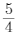 12.【答案】C。解析：本题考查基础行程问题。第一步：审阅题干。第二句话前半句可翻译为甲速度加快2千米/小时，则2.5h可到桥中间；后半句可翻译为乙速度减少2千米/小时，则3.5h可到桥中间。根据路程一定，速度与时间成反比可直接求出甲和乙的速度。第二步：设甲的速度为x千米/小时，乙的速度为y千米/小时，根据题意有①=；②=，解得x=10，y=14。因此A、B两地相距（10+14）×3=72千米。故本题选C。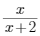 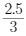 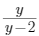 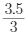 13.【答案】D。解析：本题考查赋值工作量问题。第一步：审阅题干。已知B单独进水所需时间，可对工作总量进行赋值，得出B的效率，再根据已知条件解题。第二步：赋值工作量为100，则B的工作效率为2。设C的工作效率为x，则A的工作效率为2x+4。根据题意有（2+x）×10+（2+x+2x+4）×5=100，解得x=2。则A的工作效率为8，A、C同时进水需要100÷（2+8）=10小时将容器装满。故本题选D。14.【答案】D。解析：本题考查年龄问题。第一步：审阅题干。每2人的平均年龄加上余下1人的年龄之和分别为39、52、53。第二步：设三人的年龄分别为a、b、c，则+c=39①，+b=52②，+a=53③，由此可知，a＞b＞c，则题干所求为a-c，③-①=-=14，则a-c=28。故本题选D。15.【答案】C。解析：本题考查日期问题。第一步：审阅题干。本题为日期问题中的星期问题，需根据题目的不同小周期折算整体循环周期，即各小周期的最小公倍数。第二步：下一次3项工作在同一天的时间为2×3×5=30天后，再根据星期的周期为7天进行折算，30÷7=4……2，上一次同一天完成是在周四，因此下一次同一天完成将在周四后两天，即周六。故本题选C。16.【答案】B。解析：本题考查集合推理。方法一：第一步：整理题干信息。论点：依附强者并不是成功道路上的捷径。论据：在成功的道路上，所有捷径都是弯路，所有弯路都是必经之路。即在成功的道路上，所有捷径都是必经之路。第二步：根据题干信息解题。论点中含有依附强者、捷径两个关键词和一个否定词，根据三段论中否定词数量的奇偶性相同，则前提中应含有一个否定词，排除A、D项。根据三段论中三个词项各出现两次，补充的前提中应含有依附强者与弯路或依附强者与必经之路，B项符合，排除C项。故本题选B。方法二：第一步：整理题干信息。论点：依附强者→¬成功道路上的捷径。论据：成功道路上的捷径→弯路，弯路→必经之路，即成功道路上的捷径→弯路→必经之路。要使上述结论成立，需要在“依附强者与弯路”或“依附强者与必经之路”之间建立否定性关系。第二步：分析选项，确定答案。A项：未提及与依附强者之间的关系，不是结论成立的前提，排除。B项：翻译为依附强者→¬必经之路，不是必经之路否定了论据的后件，可以推出不是成功道路上的捷径，即依附强者不是成功道路上的捷径，在“依附强者与必经之路”之间建立否定性关系，是结论成立的前提，当选。C项：未提及与依附强者之间的关系，不是结论成立的前提，排除。D项：翻译为依附强者→弯路，肯定了论据的后件，无法推出确定性结论，排除。故本题选B。17.【答案】A。解析：本题考查真假推理。第一步：分析题干，确定题型。根据“假设老师说的四句话中有三句是真的，一句是假的”判定为真假推理题。第二步：分析题干信息，确定答案。③“左手水果糖→﹁右手水果糖”和④“左手是水果糖∧右手是水果糖”矛盾，则必有一真一假。由“假设老师说的四句话中有三句是真的，一句是假的”可知，假话一定在③④中，①②为真，①“右手肯定不是水果糖”为真，所以右手是奶糖，②“或者左手是水果糖，或者右手是水果糖”，已经得知右手是奶糖，根据否定式推理，所以左手是水果糖。故本题选A。18.【答案】A。解析：本题考查结论类。第一步：阅读题干，判断材料类型。本题为结论类题目，仔细阅读材料信息。第二步：联系材料，分析选项。A项：草害问题由两种原因引起，两种原因都与杂草繁殖有关，所以如果没有杂草繁殖，就不会造成草害，与题干表述一致，可以推出，当选。B项：未提及棉花出苗后施用除草剂的效果，无法推出，排除。C项：由“可选用48%拉索乳油或72%都尔乳油，都能有效防止杂草危害”可知种植棉花时有效防止了杂草危害可能使用了上述两种除草剂中的一种，但也可能是使用了其他的除草剂，无法推出，排除。D项：由“使用营养钵育苗常遇到草害问题，严重抑制棉苗生长发育”可知，棉花营养钵育苗的棉苗生长发育不好可能是遇到草害，但也可能是别的原因，无法推出，排除。故本题选A。19.【答案】D。解析：本题考查削弱类。第一步：分析题干论点论据。论点：火星表面曾存在生命。论据：探测数据表明火星土样还显示出高氯酸盐的迹象，高氯酸盐是一种可担当火星微生物的能量源的化合物；同时在火星表面还发现一个奇怪迹象——还原铁。第二步：分析选项，确定答案。A项：指出还原铁在地球上一般是通过微生物形成的，即火星可能存在生命，属于加强项，排除。B项：硫酸盐的形成与题干论点无关，属于无关项，排除。C项：火星表面不存在液态水与题干论点无关，属于无关项，排除。D项：行星上的铁和撞击它的彗星所携带的有机碳发生化学反应可产生还原铁，即还原铁可以通过彗星撞击行星产生，并不一定需要存在生命，切断了论点与论据的联系，最能质疑题干论点，当选。故本题选D。20.【答案】D。解析：本题考查加强类。第一步：分析题干论点论据。论点：肠道细菌和血液中的致炎因子可能与慢性疲劳综合征有关。论据：无。第二步：分析选项，确定答案。A项：指出该病患者的大便样本中肠道细菌的多样性较低且抗炎细菌较少，对比说明肠道细菌和血液中的致炎因子与该病有关，可以支持题干论点，排除。B项：指出该病患者的血液样本中被检测出致炎因子，而健康志愿者没有，对比说明血液中的致炎因子与该病有关，可以支持题干论点，排除。C项：指出不确定肠道细菌是导致该病的原因还是该病导致的结果，即不能确定肠道细菌是否与该病有关，属于不明确选项，无法支持题干论点，保留。D项：指出饮食治疗和益生菌等无助于为该病患者缓解疲劳，说明肠道细菌和血液中的致炎因子与该病无关，削弱题干论点，相比C项更符合题意，当选。故本题选D。21.【答案】C。解析：本题考查条件关系。第一步：分析题干词语间的关系。成本影响价格。第二步：分析选项，确定答案。A项：功率影响油耗，词语前后位置与题干相反，排除。B项：需求影响产量，词语前后位置与题干相反，排除。C项：工艺影响质量，当选。D项：培训影响成绩，词语前后位置与题干相反，排除。故本题选C。22.【答案】B。解析：本题考查组成关系。第一步：分析题干词语间的关系。粮食安全是国家安全的组成部分。第二步：分析选项，确定答案。A项：传统文化与中国文化为交叉关系，排除。B项：家庭和谐是社会和谐的组成部分，当选。C项：主流媒体与纸质媒体为交叉关系，排除。D项：地摊经济与马路经济为全同关系，排除。故本题选B。23.【答案】D。解析：本题考查人文地理类。第一步：分析题干词语间的关系。“讷言敏行”出自《论语》。第二步：分析选项，确定答案。A项：“草木皆兵”出自《晋书·苻坚载记》，不是《三国演义》，排除。B项：“运筹帷幄”出自《史记·高祖本纪》，不是《左传》，排除。C项：“食言而肥”出自《左传·哀公二十五年》，不是《史记》，排除。D项：“饮鸩止渴”出自《后汉书》，当选。故本题选D。24.【答案】C。解析：本题考查对应关系。第一步：分析题干词语间的关系。握瑜与怀瑾为并列关系，且瑜与瑾均指美玉。第二步：分析选项，确定答案。A项：“辕”指车前部驾牲畜的两根直木，“辙”指车轮在地面上碾出的痕迹，二者均不能用于指代马车，排除。B项：“戈”指古代的一种兵器，“马”指战马，二者均不能直接指代战争，排除。C项：敲金与击石为并列关系，且“金”与“石”均指钟磬一类的乐器，当选。D项：“衣”指衣服，“食”指食物，二者均不能用于指代珍馐，排除。故本题选C。25.【答案】B。解析：本题考查对应关系。选项逐一代入。A项：“高屋建瓴”意思是把瓶子里的水从高层顶上倾倒，比喻居高临下、不可阻遏的形势，与格局无明显联系；“左支右绌”指力量不足，应付了这方面，那方面又出了问题，与技艺无明显联系，前后逻辑关系不一致，排除。B项：高屋建瓴可用于形容形势，“目无全牛”意思是眼中没有完整的牛，只有牛的筋骨结构，形容人的技艺高超，得心应手，已经到达非常纯熟的地步。目无全牛可用于形容技艺，前后逻辑关系一致，当选。C项：高屋建瓴与气势无明显联系，“天造地设”指自然形成而合乎理想，与技艺无明显联系，前后逻辑关系不一致，排除。D项：高屋建瓴与地势无明显联系，“逆水行舟”指逆着水流的方向行船，比喻不努力就要后退，与技艺无明显联系，前后逻辑关系不一致，排除。故本题选B。26.【答案】C。解析：题干轴对称图形和中心对称图形交叉排列，且题干图形均不含封闭空间，则问号处应为轴对称图形，且不含封闭空间。观察选项，只有C项符合。故本题选C。27.【答案】B。解析：本题考查数量类规律。第一步：观察图形。题干各图形组成不同，对称性明显，优先考虑属性类规律，未发现明显规律，考虑数量类规律。第二步：分析各组图形的特征。①③⑥图形为一笔画图形，②④⑤图形不是一笔画图形。故本题选B。28.【答案】C。解析：本题考查位置类规律。第一步：观察图形。所有图形组成元素基本相同，只是在位置上发生了一些变化。题干图形中空白格依次顺时针移动1格，则问号处图形空白格应在左上和左下。第二步：分析选项，确定答案。A项：空白格在左方和上方，排除。B项：空白格在左上和右上，排除。C项：空白格在左上和左下，当选。D项：空白格在上方和右方，排除。故本题选C。29.【答案】B。解析：本题考查数量类规律。第一步：观察图形。题干各图形组成不同，无明显属性类规律，考虑数量类规律。九宫格前两列每列白色面总和均为16，黑色面总和均为2，第三列遵循此规律。第三列前两个图形包含10个白色面和2个黑色面，则问号处图形应仅包含6个白色面。第二步：分析选项，确定答案。A项：包含黑色面，排除。B项：仅包含6个白色面，当选。C项：包含黑色面，排除。D项：包含黑色面，排除。故本题选B。30.【答案】D。解析：题干图形为组合图，可画图进行拼凑。如下图所示，①、②和D项可以组成一个长方体。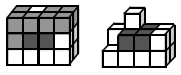 故本题选D。31.【答案】A。解析：根据表格可知，2020年12月全国软件业务收入累计值为81616亿元，9月为58387.1亿元，6月为35609.3亿元。因此2020年第四季度全国软件业务收入的环比增速是×100%-1≈×100%-1≈2%。故本题选A。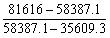 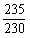 32.【答案】B。解析：根据表格可知，2020年6～12月嵌入式系统软件收入累计值分别为3892亿元、4655.4亿元、5417.8亿元、6365.5亿元、6856.3亿元、7479亿元、7492.3亿元。那么2020年7月全国嵌入式系统软件收入为4655.4-3892＜800亿元，9月为6365.5-5417.8＞800亿元，10月为6856.3-6365.5＜500亿元，12月为7492.3-7479＜100亿元。综上，2020年下半年全国嵌入式系统软件收入最高的月份是9月。故本题选B。33.【答案】C。解析：根据表格可知，2020年12月全国软件产品、信息技术服务收入、软件业务收入的累计值分别为22757.7亿元、49867.7亿元、81616亿元。因此2020年全国软件产品、信息技术服务收入占软件业务收入的比重相差×100%≈×100%≈33%，即相差33个百分点。故本题选C。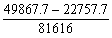 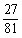 34.【答案】D。解析：根据表格可知，2020年12月全国软件业务、软件产品、信息技术服务、嵌入式系统软件收入累计值分别为81616亿元、22757.7亿元、49867.7亿元、7492.3亿元。因此2020年全国软件产品、信息技术服务、嵌入式系统软件之外的其他软件业务收入为81616-（22757.7+49867.7+7492.3）≈81616-80000=1616亿元，D项与之最接近。故本题选D。35.【答案】B。解析：A项错误，根据表格可知，2020年3、4月份全国软件业务收入累计值的同比增速分别为-6.2%、-0.1%。根据混合增长率特性可知，2020年4月份全国软件业务收入的同比增速为正值。B项正确，根据表格可知，2020年11、12月份全国软件产品收入累计值的同比增速均为10%。根据混合增长率特性可知，2020年12月份全国软件产品收入的同比增速也为10%。C项错误，根据表格可知，2020年第一季度全国信息技术服务收入的同比增速为-2.3%。D项错误，根据表格可知，2020年11、12月份全国嵌入式系统软件收入累计值的同比增速分别为5%、12%。根据混合增长率特性可知，2020年12月份全国嵌入式系统软件收入的同比增速一定大于12%。故本题选B。36.【答案】B。解析：根据材料第一段可知，2019年5月狭义货币余额54.44万亿元，同比增长3.4%，比上年同期低2.6个百分点，则2018年5月末狭义货币余额同比增速为3.4%+2.6%=6%，2019年5月末相对2017年5月末的增速为3.4%+6%+3.4%×6%≈9.6%。因此2017年5月末狭义货币余额为≈≈49.5万亿元，B项与之最接近。故本题选B。37.【答案】C。解析：根据材料第二段可知，2019年5月份住户部门贷款增加6625亿元，其中，短期贷款增加1948亿元，中长期贷款增加4677亿元。根据贡献率=×100%可知，题干所求为×100%=×100%≈×100%≈41%，即高41个百分点，C项与之最接近。故本题选C。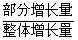 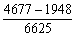 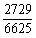 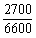 38.【答案】A。解析：根据材料第一段可知，2019年5月末流通中货币余额7.28万亿元，同比增长4.3%，则同比增长量为×4.3%＜7.3×5%=0.365万亿元，只有A项符合。故本题选A。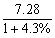 39.【答案】D。解析：根据材料第三段可知，2019年5月末，委托贷款余额同比下降10.4%，非金融企业境内股票余额同比增长3.5%，信托贷款余额同比下降6.7%，未贴现的银行承兑汇票余额同比下降14%，增长率最小的是未贴现的银行承兑汇票余额，即增长最慢的是未贴现的银行承兑汇票余额。故本题选D。40.【答案】D。解析：A项正确，根据材料第一段可知，2019年5月末广义货币余额同比增长8.5%，增速与上月末持平，则2019年4月末广义货币余额同比增速也为8.5%。B项正确，根据材料第二段可知，2019年5月份人民币贷款增加1.18万亿元，同比多增313亿元，则2018年5月份人民币贷款约增加1.18-0.03=1.15万亿元。C项正确，根据材料第二段可知，2019年5月份住户部门贷款增加6625亿元，非金融企业及机关团体贷款增加5224亿元，非银行业金融机构贷款增加58亿元，前者明显大于后两者之和。D项错误，根据材料第三段可知，2019年5月末社会融资规模存量为211.06万亿元，对实体经济发放的人民币贷款余额为143.04万亿元，后者占前者的比重为×100%＜×100%=72%。故本题选D。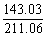 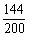 41.【答案】D。解析：“十四五”规划纲要指出，到二〇三五年基本实现社会主义现代化远景目标。人均国内生产总值达到中等发达国家水平，中等收入群体显著扩大，基本公共服务实现均等化，城乡区域发展差距和居民生活水平差距显著缩小。D项属于2035年远景目标。故本题选D。42.【答案】C。解析：A项错误，1991年《汉城宣言》正式确定了亚太经合组织的宗旨和目标是：相互依存，共同受益，坚持开放的多边贸易体制和减少区域内贸易堡垒，并非《曼谷宣言》。B项错误，上海合作组织是第一个以中国城市命名的国际组织。博鳌亚洲论坛是第一个把总部设在中国的国际会议组织。C项正确，1991年12月，欧洲共同体马斯特里赫特首脑会议通过《欧洲联盟条约》，通称《马斯特里赫特条约》。1993年11月1日，《马斯特里赫特条约》正式生效，欧盟正式诞生。D项错误，博鳌亚洲论坛是非官方、非营利性、定期、定址的国际组织，海南博鳌为论坛总部的永久所在地。故本题选C。43.【答案】D。解析：A项“木落雁南度，北风江上寒”的意思是树叶飘落，大雁向南方飞去，北风呼啸，江水寒冷。该句诗描写了候鸟的迁徙，排除。B项“洞庭一夜无穷雁，不待天明尽北飞”的意思是晚上洞庭湖畔停宿的无数大雁，还没等到天亮就都急切地往北飞。该句诗描写了候鸟的迁徙，排除。C项“征蓬出汉塞，归雁入胡天”的意思是像随风而去的蓬草一样出临边塞，北归大雁正翱翔云天。该句诗描写了候鸟的迁徙，排除。D项“鸿雁于飞，肃肃其羽”的意思是鸿雁翩翩空中飞，扇动双翅嗖嗖响。该句诗只描写了大雁的飞翔状态，未体现迁徙，当选。故本题选D。44.【答案】B。解析：A项正确，意大利文艺复兴“三杰”指的是达·芬奇、米开朗基罗和拉斐尔。B项错误，被称为“乐圣”的是德国作曲家贝多芬；肖邦是波兰作曲家、钢琴家，被誉为“浪漫主义钢琴诗人”。C项正确，《向日葵》是荷兰后印象派画家文森特·梵高所绘制的以插在瓶中的向日葵为主要内容的一系列油画作品。D项正确，《费加罗的婚礼》是奥地利作曲家莫扎特最具代表性的歌剧之一，内容与形式达到高度完美的统一。故本题选B。45.【答案】B。解析：A项正确，行政处罚是指行政主体依照法定职权和程序对违反行政法规范，尚未构成犯罪的相对人给予行政制裁的具体行政行为。市房地产主管部门属于行政主体，甲公司属于行政相对人，注销资质证书是对相对人给予的行政制裁的具体行政行为，因此属于行政处罚。B项错误，《民法典》第68条第一款规定，有下列原因之一并依法完成清算、注销登记的，法人终止：（一）法人解散；（二）法人被宣告破产；（三）法律规定的其他原因。甲公司被注销资质证书后只是不能从事房地产开发经营业务，其法人资格并不因为资质证书的注销而终止。C项正确，根据《行政处罚法》第63条的规定，行政机关作出降低资质等级、吊销许可证件等行政处罚决定之前，应当告知当事人有要求举行听证的权利；当事人要求听证的，行政机关应当组织听证。当事人不承担行政机关组织听证的费用。D项正确，《行政诉讼法》第70条规定，行政行为有下列情形之一的，人民法院判决撤销或者部分撤销，并可以判决被告重新作出行政行为：（一）主要证据不足的；（二）适用法律、法规错误的；（三）违反法定程序的；（四）超越职权的；（五）滥用职权的；（六）明显不当的。故本题选B。46.【答案】B。解析：A项错误，根据《中国共产党纪律处分条例》第63条的规定，组织迷信活动的，给予撤销党内职务或者留党察看处分。该条规定是第六章“对违反政治纪律行为的处分”中的内容，吕某大搞迷信活动，主要违反党的政治纪律。B项正确，《中国共产党纪律处分条例》第85条第一款规定，党员干部必须正确行使人民赋予的权力，清正廉洁，反对任何滥用职权、谋求私利的行为。该款规定是第八章“对违反廉洁纪律行为的处分”的内容，赵某利用企业信誉和地位大搞权钱交易，主要违反党的廉洁纪律。C项错误，《中国共产党纪律处分条例》第51条规定，对党不忠诚不老实，表里不一，阳奉阴违，欺上瞒下，搞两面派，做两面人，情节较轻的，给予警告或者严重警告处分；情节较重的，给予撤销党内职务或者留党察看处分；情节严重的，给予开除党籍处分。,该条规定是第六章“对违反政治纪律行为的处分”中的内容，某县委向中央环保督察组提供10份编造的县委常委会会议纪要，主要违反党的政治纪律。D项错误，根据《中国共产党纪律处分条例》第94条第一款规定，违反有关规定从事营利活动，经商办企业的，情节较轻的，给予警告或者严重警告处分；情节较重的，给予撤销党内职务或者留党察看处分；情节严重的，给予开除党籍处分。该款规定是第八章“对违反廉洁纪律行为的处分”中的内容，郭某兼任该市某饲料有限公司（畜牧类企业）法定代表人、董事长，主要违反党的廉洁纪律。故本题选B。47.【答案】B。解析：A项错误，核酸检测是通过检测病人体内是否存在病毒的DNA或RNA，从而判断病人体内是否存在病毒。B项正确，核酸检测既不需要开刀也不需要打针，采集人体分泌物后，进行留样保存、检测即可。C项错误，核酸检测呈阳性代表感染了病毒。D项错误，核酸检测技术是基于核酸双链互补配对原则的核酸杂交技术。免疫学检测技术是基于抗原抗体特异性结合反应的检测技术。故本题选B。48.【答案】C。解析：A项错误，太阳系位于银河系一条叫作猎户臂的旋臂上，距离银河系中心约2.64万光年。B项错误，矮行星体积介于行星和小行星之间，是围绕恒星运转的天体。C项正确，公转周期是行星绕恒星转动一周所用的时间，行星与太阳之间的距离越远，公转周期就越长。D项错误，八大行星中水星、地球、火星、木星、土星、海王星的自转方向都是自西向东；金星和天王星的自转方向是自东向西。故本题选C。49.【答案】D。解析：A项正确，世界上纬度最高的地区是格陵兰岛，属丹麦的海外自治领地。B项正确，俄罗斯是世界上面积最大、跨经度最广的国家，东西跨越经度约170度。C项正确，芬兰是世界上湖泊最多的国家，约达18.8万个，有“千湖之国”之称。D项错误，世界上面积最大的沙漠是撒哈拉沙漠，位于非洲北部，而沙特阿拉伯位于亚洲西南部的阿拉伯半岛。故本题选D。50.【答案】C。解析：A项错误，花生属于经济作物中的油料作物。B项错误，玉米属于粮食作物中的谷类作物。C项正确。D项错误，甘蔗属于经济作物中的糖料作物。故本题选C。第二部分  申论三、作答要求（一）请根据资料1～2，请你以“良渚古城遗址促进良渚文化发展”为主题写一则短评，刊登在某晚报上。要求：（1）紧扣材料，内容全面； （2）层次分明，有逻辑性； （3）字数600字左右。【参考答案】保护与开发并举  良渚文化发展迈向新征程良渚古城遗址蕴含丰富的人文价值，承载了深厚的良渚文化。我们需要始终坚持保护与开发良渚古城遗址，促进良渚文化发展迈向新征程。加强遗址生态保护。遗址生态保护好，良渚文化才能发展好。杭州有针对性地制定了良渚古城遗址管理规划，打造良渚古城遗址遗产监测预警系统平台，多部门联合高效采集数据，实时动态监测遗址情况，并运用数字技术有效防止自然因素对遗址的破坏。通过规划引领、技术赋能，杭州有效保护良渚古城遗址生态，为良渚文化发展奠定了良好基础。擦亮遗址文化名片。只有让更多人了解良渚文化，良渚文化才能有更广阔的空间。杭州运用数字技术，打造AR智慧导览系统，方便民众沉浸式体验遗址文化魅力。同时，杭州成立良渚博物院，深入推动良渚学研究工作，完成良渚文化书籍的出版。通过数字体验、文化研究，杭州深入挖掘良渚文化内涵，讲好“良渚故事”，扩大良渚文化的影响力。促进遗址经济增长。经济增长是促进良渚文化发展的必要物质保障。杭州依托良渚古城遗址，打造文旅融合发展样板。建立良渚古城遗址公园，发展观光旅游，通过环境修复展现古城风貌。依托良渚文化IP开发文创产品，打造游戏、动漫、剧本等。通过文旅融合、文创开发，杭州依托良渚文化，培育经济新增长点，促进良渚文化的持续发展。良渚文化的发展，有赖于对良渚古城遗址的开发。合理的规划引领、有效的数字保障和文旅融合，必将促进良渚文化发展迈向新征程！（598字）（二）结合给定资料3～6，以“养老服务”为话题，联系实际，自选角度，自拟标题，写一篇议论性文章。（60分）要求：（1）紧扣主题，结构完整，思路清晰； （2）内容充实，论述深刻，语言流畅； （3）字数1000～1200字。【参考范文】完善养老服务  构建和谐社会当前，中国正全面迎来“421家庭”、“空巢”时代，逐步迈入人口老龄化社会，养老形势十分急迫。我国老年人口基数大，增长快，高龄化趋势明显，其护理需求，医疗服务需求巨大。然而，我国养老服务供给不足、市场发育不健全等问题仍比较突出。为满足社会养老服务的需求，要积极发展养老服务业，培育老龄产业新的增长点，为老年人提供优质的养老服务，打造幸福安康的老年生活。构建完善的养老保障制度，兜底养老服务。“老有所养”“老有所依”是社会民众共同的生活追求。要不断健全和完善养老保障制度体系，增进人民福祉，使人民获得感、幸福感、安全感更有保障。为此，我国顺应人口老龄化趋势，推出个人养老金制度。个人通过参加个人养老金制度，实行完全积累，灵活自主参与养老保险，未来可以获得更好的养老保障，为养老服务起到兜底性作用。政府需不断完善多层次、多支柱养老保险体系，兜底养老服务，增强老年人的获得感、幸福感、满足感。打造高质量养老服务机构，提升养老服务。聚焦老年人日常服务需求，培养专业的服务人才，为老年人提供基本的生活照料服务，能够提升居家社区养老服务便捷性、多样性。浙江舟山通过“海岛支老行动”等多个项目，为老年人提供基本养老服务。一批专业养老人才给海岛老人带来更加贴心的个性化养老服务，在一定程度上破解了区域间养老服务发展不平衡的难题，也为养老服务领域共同富裕先行示范做出了有益探索。养老服务机构应当坚持以老年人需求为导向，进一步强化居家养老的基础作用，为老年人提供高质量的养老服务。推行智慧化养老服务方式，创新养老服务。要强化科技赋能，推动老年用品生产研发、创新升级，提升便捷性、可及性、可负担性。“5G养老院”、智能手环、5G送餐车等数字技术的应用使养老服务更加快捷高效，能让护理人员腾出更多时间去关怀和陪伴老人，也让老人能共享科技发展的成果，感受人文与科技的双重温暖。助力老年人跨越“数字鸿沟”，通过社区养老服务机构、为老服务组织等对老年人开展公益智能应用技术培训，让老年人共享改革发展成果。数字技术赋能养老服务，能有效保障老年人合法权益，让老年人获得安心、放心的养老服务“常怀敬老之心，常扬尊老之德，常兴助老之风，常做为老之事。”养老服务对家庭和睦、社会稳定有重大意义。只有不断完善养老服务，通过构建养老保障制度、打造高质量养老服务机构、推行智慧化养老服务方式，才能实现养老服务的专业化、可持续性发展，让老年人都老有所依、老有所养、老有所乐。（1026字）